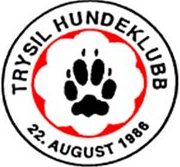 	Årsmøte  - Trysil Hundeklubb  				      04.03.2020	Marit ønsket velkommen. Referatet er å finne med underskrifter i Trysil Hundeklubbs protokoll  04.03.2020 Sissel Brenden MøtesekretærSted: Trysil BibliotekTid: 04.03.2020 - kl 18.00  Tilstede:  Marit Bratt, Elin Dahl Mikkelsen, Wenche Sæther, Heidi Ydse, Sina Bakken, Hege Mari Lokheim, Karin Dahl, Therese Sigstad, Bennedicte Barco Baron  og Sissel BrendenDagsordenDagsorden1Godkjenning av møteinnkallelse og sakliste. Vedtak:Enstemmig godkjent2Valg av møteleder, møtesekretær og to til å underskrive protokollenVedtak: Møteleder: Marit BrattMøtesekretær: Sissel BrendenTo til å underskrive protokollen: Heidi Ydse og Bennedicte Barco Baron +alle andre fremmøtte .	Enstemmig godkjent .3Årsmelding 2019- Limes inn i protokollenVedtak:Enstemmig godkjent4Regnskap 2019-Limes inn i protokollenVedtak:Enstemmig godkjent5MedlemskontingentVedtak: Beholdes som i dagEnstemmig godkjent.6Valg – Valgkommiteens forslag limes inn i protokollenVedtak:Valgkomiteens forslag  enstemmig godkjent.Leder:Marit Bratt, gjennstår 1 år Nestleder: Elin Dahl Mikkelsen, på valg gjenvalgt 2år.Kasserer:Wenche Sæther, gjenstår  1 år.Sekretær: Sissel Brenden, gjenstår  1 årStyremedlem: Linn Nygård,valgt for 2 år1.varamedlem: Ingrid Bentzen, på valg, gjenvalgt  1 år.2.varamedlem: Tove Myhre, på valg, gjenvalgt  1 år.Webredaktør: Elin Dahl Mikkelsen, på valg  1 år.Valgkommite: Benedicte Barco Baron, gjenstår  1 år                          Heidi Ydse valgt for 2 år                          Wenche Heggbrenna, valgt for ett år                          ( erstatter Annie Grensmark som har igjen 1 år)                          Vara Valgkommite: Keth Huber Jansson,valgt for 1 år Valgkomiteen konstituerer seg selv med  leder og to medlemmer.Revisor: Arne Løvås, på valg, på valg, gjenstår  1 år               Hege Mari Lokheim, på valg, gjenstår  1 år7A: kjøp av tomt av Grøndalen idrettslag, kart limes inn i protokollenVedtak:Styret gis fullmakt til å inngå avtale om kjøp av tomtEnstemmig godkjentB:Kjøp av hall som skal settes opp på GrøndalenVedtak:Styret gis fullmakt til å kjøpe hall innenfor klubbens økonomiEnstemmig godkjent8Utdeling av premier for klubbmesterskap.Lydighet- Sissel Brenden Agility liten – Eli Beathe Sæther Agility stor – Elin Dahl MikkelsenRallylydighet – Sina Bakken9Innkomne sakerInngjerdet område til hunder i Trysil sentrumVedtak: Trysil Hundeklubb har ikke tomt og midler til dette. Vi sender saken over til Trysil Kommune Det er ønske om et opplegg der man kan bestille/avtale tid for trene.Hallen er i utgangspunktet oppdelt i dager/treningsgrupper. Styret ser på retningslinjer og hvordan vi kan gjøre dette,- viktig at det er enkelt. Vi ser ikke muligheten for noe elektronisk løsning nå.Styret lager et oppslag om regler i hallen.10Årsmøtet heves 19.00Serverte kaker og kaffe.